5Б класс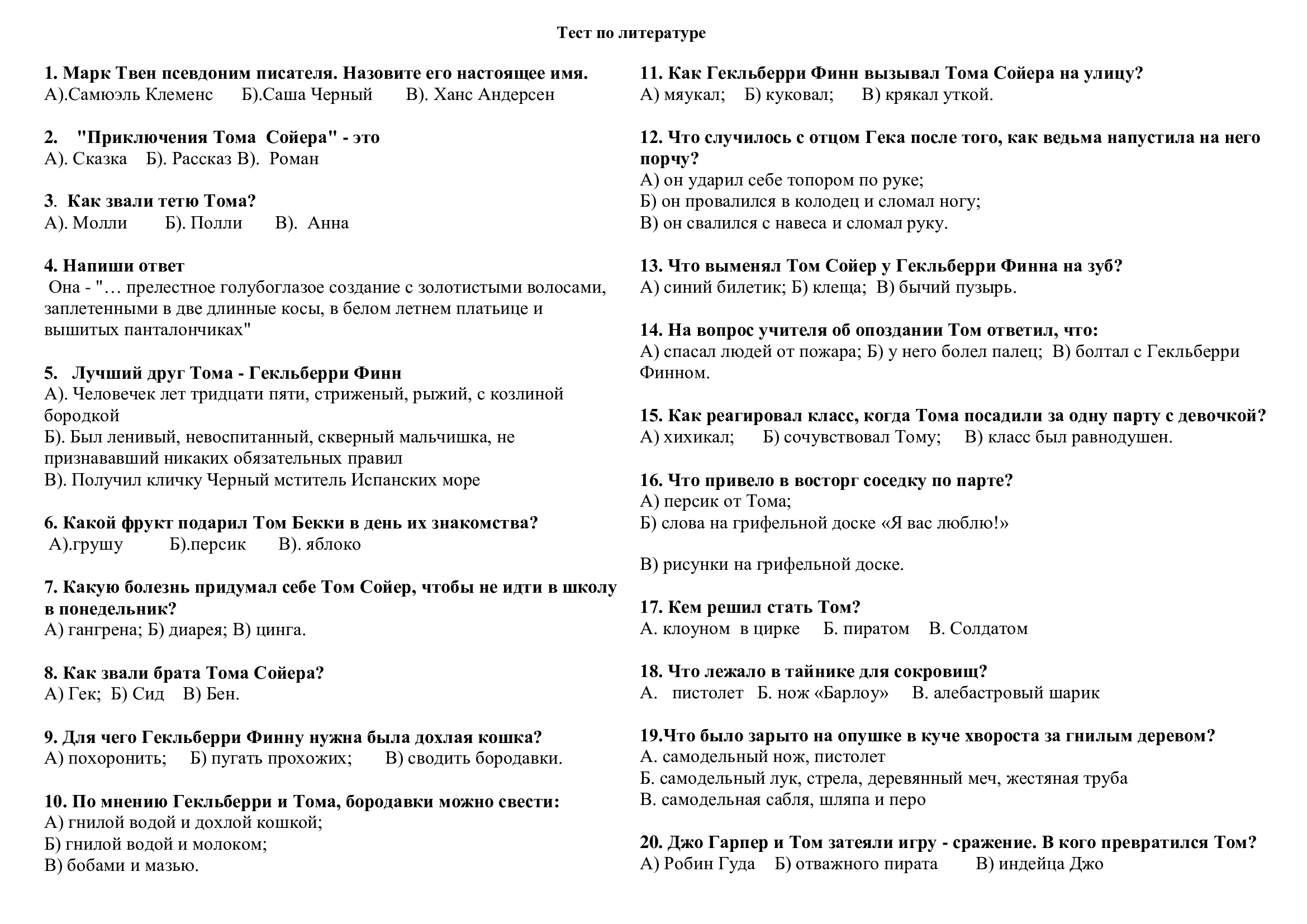 ПредметТемаСодержаниеКонтрольОбратная связь (способы сдачи работы)Русский языкГлагол как часть речи. Не с глаголамиС. 113 – 114. Правило выучить.Стр. 115. Материал для наблюдения. Выучить правило.Выполнить упр. 650.Выполнить упр.654,656, 655 (смотри  в правиле образец письменного обозначения орфограммы).Выполненные работы сканируются, фотографируются и присылаются на электронную  почту классного руководителя - svetapetrova-94@inbox.ru.Или Светлане Владимировне в личных сообщениях ВК.Или учителю – Климовой В.Н. valya.klimova.56@bk.ruРусский языкНеопределённая форма глагола. 1.Стр. 119. Материал для наблюдения.  2. Выучить правило.Выполнить упр. 666 Выполнить упр.667Выполнить упр. 669,671Упр. 676 (устно)Выполненные работы сканируются, фотографируются и присылаются на электронную  почту классного руководителя - svetapetrova-94@inbox.ru.Или Светлане Владимировне в личных сообщениях ВК.Или учителю – Климовой В.Н. valya.klimova.56@bk.ruРусский язык-тся и –ться в глаголахЗапиши словосочетания, распределяя их по группам:Будем катат__ся. Любит наряжат__ся. Ужин готовит__ся. Сердце сжимает__ся. Спускает__ся по лестнице. Устал вертет__ся. Надо причесат__ся. Утром одевает__ся. Помогает одеват__ся. Долго сердит__ся. Уже согревает__ся. Идут мыт__ся.Прошу поторопит__ся. Медленно поднимает__ся. Бросает__ся мячом. Возвращает__ся домой. Низко наклоняет__ся. Надо развеселит__ся. Часто удивляет__ся. Собирает__ся в школу. Укладывает__ся спать. Постоянно ломает__ся. Река разливает__ся. Пригрет__ся на солнышке. Появляет__ся травка. Радоват__ся каникулам. Смотрит__ся в зеркало.Запиши словосочетания, распределяя их по группам:Будем катат__ся. Любит наряжат__ся. Ужин готовит__ся. Сердце сжимает__ся. Спускает__ся по лестнице. Устал вертет__ся. Надо причесат__ся. Утром одевает__ся. Помогает одеват__ся. Долго сердит__ся. Уже согревает__ся. Идут мыт__ся.Прошу поторопит__ся. Медленно поднимает__ся. Бросает__ся мячом. Возвращает__ся домой. Низко наклоняет__ся. Надо развеселит__ся. Часто удивляет__ся. Собирает__ся в школу. Укладывает__ся спать. Постоянно ломает__ся. Река разливает__ся. Пригрет__ся на солнышке. Появляет__ся травка. Радоват__ся каникулам. Смотрит__ся в зеркало.Выполненные работы сканируются, фотографируются и присылаются на электронную  почту классного руководителя - svetapetrova-94@inbox.ru.Или Светлане Владимировне в личных сообщениях ВК.Или учителю – Климовой В.Н. valya.klimova.56@bk.ruРусский языкВиды глагола. Видовые пары глаголов.Стр. 123 – 124. Материал для наблюдения. Теоретические  сведения (выучить, на какие вопросы отвечают глаголы сов.  и  несов. вида.)Выполнить упр. 677,680.Выполненные работы сканируются, фотографируются и присылаются на электронную  почту классного руководителя - svetapetrova-94@inbox.ru.Или Светлане Владимировне в личных сообщениях ВК.Или учителю – Климовой В.Н. valya.klimova.56@bk.ruРусский языкБуквы е – и в корнях с чередованием (усвоение новых знаний).Стр. 127. Материал для наблюдения. Правило выучить. Стр. 129. Теоретические  сведения.Выполнить упр.686 (смотри  в правиле образец письменного обозначения орфограммы) Выполнить упр.689Выполненные работы сканируются, фотографируются и присылаются на электронную  почту классного руководителя - svetapetrova-94@inbox.ru.Или Светлане Владимировне в личных сообщениях ВК.Или учителю – Климовой В.Н. valya.klimova.56@bk.ruЛитератураМ. Твен. Краткие сведения о писателе. Автобиография и автобиографическиемотивы в произведениях М. ТвенаМир детства и мир взрослых в романе М. Твена «Приключения Тома Сойера».Жизнерадостность, неутомимый интерес к жизни, бурная энергияТома Сойера (анализ глав VII и VIII)Стр.246  – 248.  Знакомство с фактами биографии М. Твена Стр. 249 – 277. Прочитать главы из произведения Выполнить тест по прочитанным главам (см. в конце таблицы)Выполненные работы сканируются, фотографируются и присылаются на электронную  почту классного руководителя - svetapetrova-94@inbox.ru.Или Светлане Владимировне в личных сообщениях ВК.Или учителю – Климовой В.Н. valya.klimova.56@bk.ruМатематикаНахождение части целого и целого по его частиПросмотр видеоурока https://www.youtube.com/watch?v=qzR4FqRdKgY№№ 883, 884, 886, 889, 890Сканы или фотографии отправить в личное сообщение ВК Лане Евгеньевне или на электронную почту belslana@yandex.ru, указав фамилию, класс Занимательная математика (внеурочка)Сокращение дробейhttps://www.youtube.com/watch?v=eyHR4LUtEDI№681Сканы или фотографии отправить в личное сообщение ВК Лане Евгеньевне или на электронную почту belslana@yandex.ru, указав фамилию, класс Родная литератураА.С. Пушкин. «Сказка о мертвой царевне и семи богатырях»Просмотр видеоурока https://resh.edu.ru/subject/lesson/4486/main/191773/Выполнить тренировочные задания, прислать результаты, плюс чтение, пересказ (устно).Скриншоты или фотографии отправить на электронную почту учителя empuu1234@mail.ru,указав фамилию, класс.Английский языкГруппа Аллы НиколаевныТема – «Узнаём больше друг о друге. Семья.Повторить и записать состав семьи (8 слов)Повторение – просмотр видеоуроков:https://resh.edu.ru/subject/lesson/7477/main/230037/https://resh.edu.ru/subject/lesson/7476/main/230192/https://resh.edu.ru/subject/lesson/7475/main/230099/https://resh.edu.ru/subject/lesson/7474/main/229479/https://resh.edu.ru/subject/lesson/7473/main/229975/Задание в учебнике страница 158, № 1-4 Задания на сайте УЧИ.РУПросмотреть уроки, написать на русском о чём они, сделать тренировочные заданияОтправить фото или скан работы на почту svetapetrova-94@inbox.ru.Или Светлане Владимировне в личных сообщениях ВК.Работу на сайте УЧИ.РУ отслеживает учитель онлайн.Английский языкГруппа Анны АлексеевныТема - Рассказ о своей семьеРаздел 4 урок 3С. 145-148С. 145 № 39 написать какое животное кому принадлежит, с. 147 № 42 прочитать текст, вставляя нужные слова, с.147 №46 написать про свое животное, если нет – придумать.Отправить фото или скан работы на почту svetapetrova-94@inbox.ru.Или Светлане Владимировне в личных сообщениях ВК.Работу на сайте УЧИ.РУ отслеживает учитель онлайн.ГеографияЗаселение человеком Земли. Расы.Посмотреть видеоурок https://interneturok.ru/lesson/geografy/5-klass/chelovek-na-zemle/kak-lyudi-zaselyali-zemlyu?block=contentможно использовать текст после видеоурокаВ тетради дайте ответы на вопросы:1.Какие материки населяют представители европеоидной расы?2. Какой материк населяют представители австралоидной расы?3. На каких материках их представителей нет?4.На каких материках не распространена монголоидная раса?5. На каких негроидная?Отправить фото или скан на почту svetapetrova-94@inbox.ru.Или Светлане Владимировне в личных сообщениях ВК.БиологияПриродные сообщества1. Прочитать и пересказать 20 параграф учебника 2. Посмотреть видеоурок https://infourok.ru/videouroki/81Тест (ответить на вопросы «да» или «нет») 1. Влажность воздуха - фактор живой природы? 2. Антропогенный фактор – это влияние растений на природу? 3. Деятельность человека сильно изменяет природу? 4. Лиса зимой впадает в спячку? 5. Кузнечик имеет защитную окраску тела? 6. Наличие соцветия – приспособление растений к привлечению человека?1. Решить тест.   2.Ответить на вопросы 1-4 после 20 параграфа учебника, используя текст параграфа.Отправить фото или скан письменной работы на почту svetapetrova-94@inbox.ru.Или Светлане Владимировне в личных сообщениях ВК.ИсторияГреко-персидские войныПараграфы 34-35 Вопросы устно на стр.165. Учимся составлять рассказ по рисунку "Бой в Саламинском проливе" стр.168. Дополнительные вопросы к рисунку на стр.170. Работа обязательно должна быть с заголовком, оформляется в тетради письменно.Отправить фото или скан письменной работы на почту svetapetrova-94@inbox.ru.Или Светлане Владимировне в личных сообщениях ВК.ИсторияВ гаванях Афинского порта ПирейПараграф 36 Ответить на вопросы устно на стр.175.Задание письменно : объяснить в тетради значение слов Пирей, афинские граждане, Афинский морской союз, пошлина, вольноотпущенникОтправить фото или скан письменной работы на почту svetapetrova-94@inbox.ru.Или Светлане Владимировне в личных сообщениях ВК.ИЗОИзображение объема на плоскости. Фронтальная перспектива.Посмотреть видеоурок Повышенный уровень:https://www.youtube.com/watch?v=K__56chX_8AСредний уровень:https://www.youtube.com/watch?v=i56jg1WABMMИзобразить комнату во фронтальной перспективе (стены, пол, потолок, окно, шкаф, стол) простым карандашом. Выбрать любой уровень сложности. За повышенный уровень – две оценки! Фото или скан рисунка прислать до 24.04.2020 на почту учителя n-chaichenko@yandex.ru,указав фамилию, класс МузыкаЧто роднит музыку с изобразительным искусствоПросмотр видеоурокаhttps://resh.edu.ru/subject/lesson/7429/main/255059/Выполнить тренировочные задания, прислать учителю результат. У кого нет компьютера, сообщение по этой теме.Скриншоты, фотографии отправить на электронную почту учителя empuu1234@mail.ru, указав фамилию, класс.Внеурочка «Хоровое пение» - для тех, кто занимается75 лет победыВыучить песню «В землянке» https://x-minus.me/track/21747/в-землянкеВыучить песню «В землянке» https://x-minus.me/track/21747/в-землянкеВыучить песню «В землянке» https://x-minus.me/track/21747/в-землянкеТехнологияМальчикиПрофессии в сфере обслуживания и сервиса.Чистка и стирка одежды и обуви. Хранение одежды и обуви. Средства для ухода.В тетради перечислить и описать профессии в сфере обслуживания и сервиса.Скан, фотографии отправить на электронную почту учителя max2782@mail.ru, указав фамилию, класс. ТехнологияДевочкиОрнаментыПовторить правила расположения орнаментов в прямоугольнике, круге, квадрате. Нарисовать 3 орнамента:
1) геометрический орнамент расположить в полосе, раскрасить теплыми цветами;
2) геометрический орнамент расположить в квадрате, раскрасить холодными цветами;
3) геометрический орнамент расположить в круге, раскрасить 2 контрастными цветами. Проявите творчество и фантазию!Отправить фото или скан письменной работы на почту svetapetrova-94@inbox.ruИли Светлане Владимировне в личных сообщениях ВК.ФизкультураВолейболПросмотр основной части и  выполнение тренировочных заданийhttps://resh.edu.ru/subject/lesson/7448/main/262829/https://resh.edu.ru/subject/lesson/7465/main/261451/Контрольные задания В1 или В2. (У кого нет компьютера - делают реферат)Отправить фото или скан письменной работы на почту svetapetrova-94@inbox.ru.Или Светлане Владимировне в личных сообщениях ВК.